A N M E L D E F O R M U L A R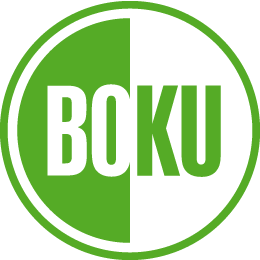 BOKU-internes FortbildungsprogrammAnmeldeformular bitte eingescannt an: personalentwicklung@boku.ac.at oder in ein Hauspostkuvert an Personalentwicklung, Peter-Jordan-Straße 70, 1190 Wien senden. Vor- und Zuname:   E-mail Adresse:   Organisationseinheit:  Tel. /DW:  Hiermit melde ich mich verbindlich zu dem folgenden Lehrgang an:PE27W20 Professionelles Management von Forschungsprojekten, 22.10., 11.- 13.11., 02.- 04.12.2020, Kostenbeitrag: 250 €Bezahlung aus:     Bundesmittel	Kostenstelle bzw. Innenauftrag: Betrag wird über Leistungsverrechnung verrechnet. Es wird keine Rechnung gestellt. Ersichtlich im CO-Bericht.     § 27 - Mittel (Drittmittel) Innenauftrag: Betrag wird zentral über Intercompany gebucht. Die Belege (Faktura, Zahlungsnachweis) werden dem Institut zur Archivierung übermittelt (dezentrale Bucher) bzw. liegen im Drittmittelservice auf (zentrale Bucher). Achtung! Alle Buchungen werden zentral abgewickelt!     PrivatBitte um Angabe der (Privat-)Adresse für die Rechnungslegung:Straße: PLZ, Ort: An Privat fakturierte Kurse dürfen nicht von einem BOKU-Konto gezahlt werden